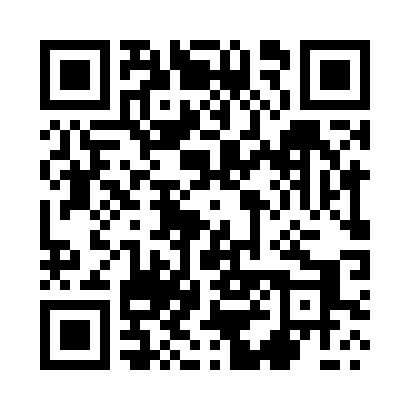 Prayer times for Wicewo, PolandMon 1 Apr 2024 - Tue 30 Apr 2024High Latitude Method: Angle Based RulePrayer Calculation Method: Muslim World LeagueAsar Calculation Method: HanafiPrayer times provided by https://www.salahtimes.comDateDayFajrSunriseDhuhrAsrMaghribIsha1Mon4:206:2812:595:257:329:312Tue4:176:2512:595:277:349:343Wed4:146:2312:595:287:369:364Thu4:116:2012:585:297:389:395Fri4:086:1812:585:317:399:416Sat4:046:1512:585:327:419:447Sun4:016:1312:575:337:439:478Mon3:586:1112:575:357:459:499Tue3:546:0812:575:367:479:5210Wed3:516:0612:575:377:499:5511Thu3:476:0312:565:387:519:5812Fri3:446:0112:565:407:5210:0013Sat3:405:5912:565:417:5410:0314Sun3:375:5612:565:427:5610:0615Mon3:335:5412:555:437:5810:0916Tue3:305:5212:555:458:0010:1217Wed3:265:4912:555:468:0210:1518Thu3:225:4712:555:478:0410:1819Fri3:185:4512:555:488:0510:2220Sat3:155:4212:545:508:0710:2521Sun3:115:4012:545:518:0910:2822Mon3:075:3812:545:528:1110:3123Tue3:035:3612:545:538:1310:3524Wed2:595:3412:545:548:1510:3825Thu2:545:3112:535:568:1610:4226Fri2:505:2912:535:578:1810:4527Sat2:465:2712:535:588:2010:4928Sun2:425:2512:535:598:2210:5329Mon2:415:2312:536:008:2410:5730Tue2:405:2112:536:018:2610:57